Additional File 3:  Additional meta-analysis results in Forest Plots Figure S1  All interventions compared to control – mortality outcomes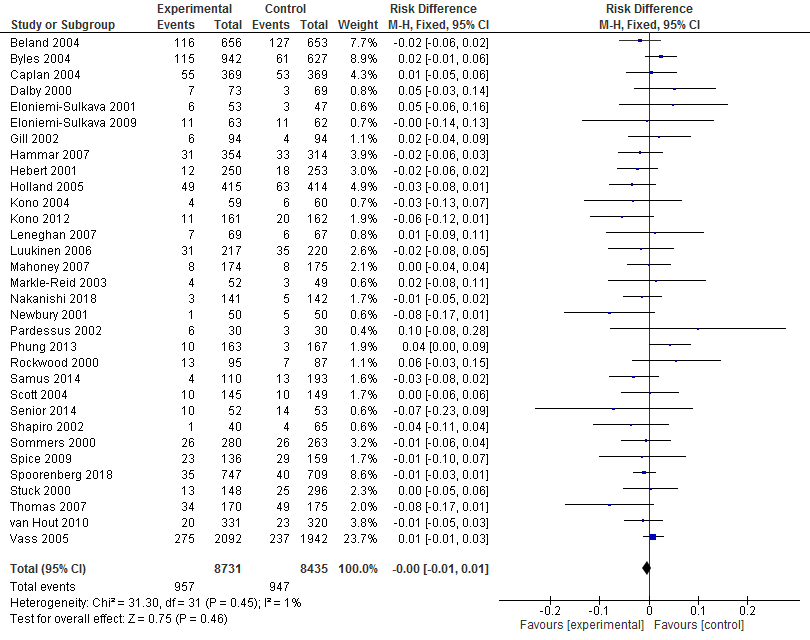 Figure S2 All interventions compared to control – quality of life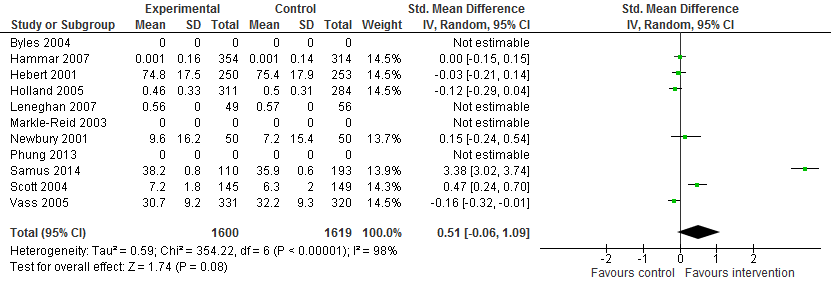 Figure S4  Dementia specific interventions compared to control – mortality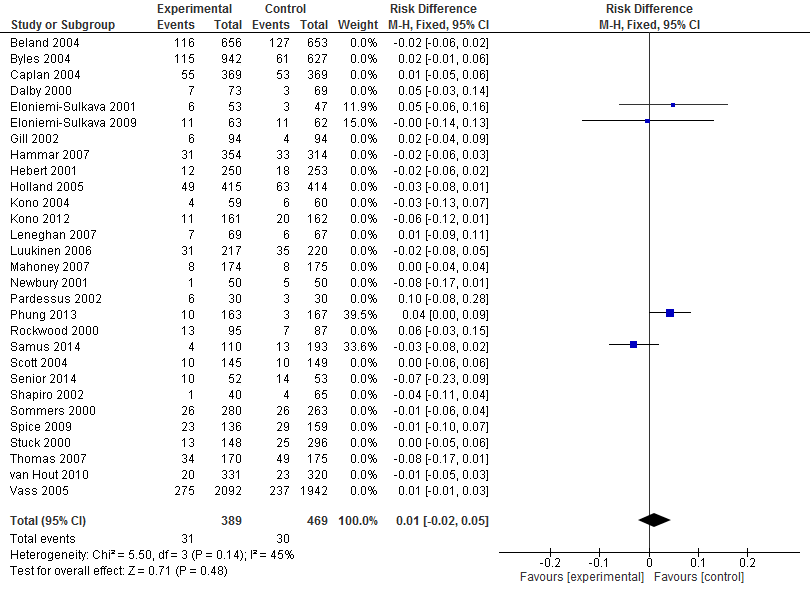 Note studies with 0% are not dementia specific interventions.Figure S5  Dementia specific interventions compared to control – quality of life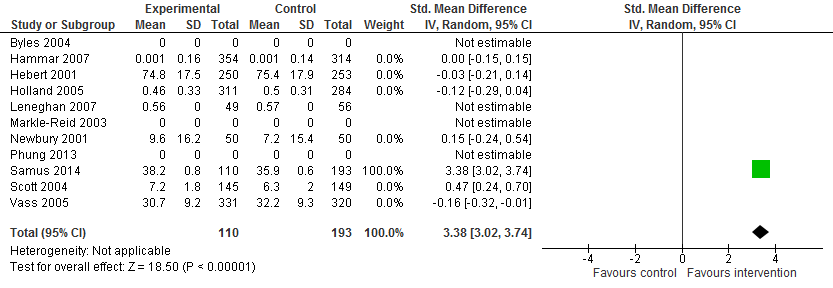 Note studies with 0% are not dementia specific interventions.Figure S6  Restorative interventions compared to control – RAC admissions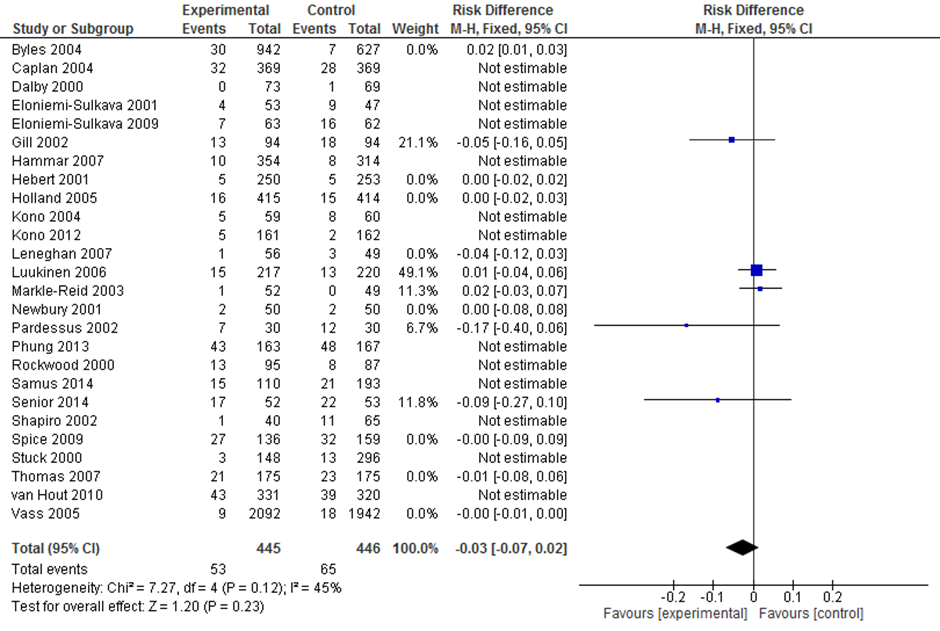 Note studies with 0% are not restorative interventions.